Плотик для купания снова радует нас!Благоустройство родного села - одна из приоритетных задач администрации Уинского муниципального округа. Скептики могут сказать, что это не так. Но хочется заметить, что многое зависит от самих жителей. Мы разучились быть «красивыми». Бросаем мусор мимо урны, ломаем лавочки и фонари, а потом негодуем и возмущаемся:- «Ну как же так…». В 2013 году на нашем пруду было оборудовано место для купания. Оно было исполнено в форме пчелиной соты. Ведь с тех пор, как в Уинске зародилась традиция праздновать «Медовый спас», пчела стала символом нашего округа.Был оборудован удобный подход к воде, поставлены кабинки для переодевания, облагорожена прибрежная полоса в зоне купания. Люди всех возрастов приходили отдыхать на эту площадку. К сожалению, со временем данное место для купания пришло в негодность. И вот в этом году по просьбе жителей было принято решение о его восстановлении. На данном этапе ремонтные работы завершены, отсыпана песком пляжная территория. И уже любой житель или гость сможет порадовать себя и искупаться в местном пруду в подготовленном для этого месте.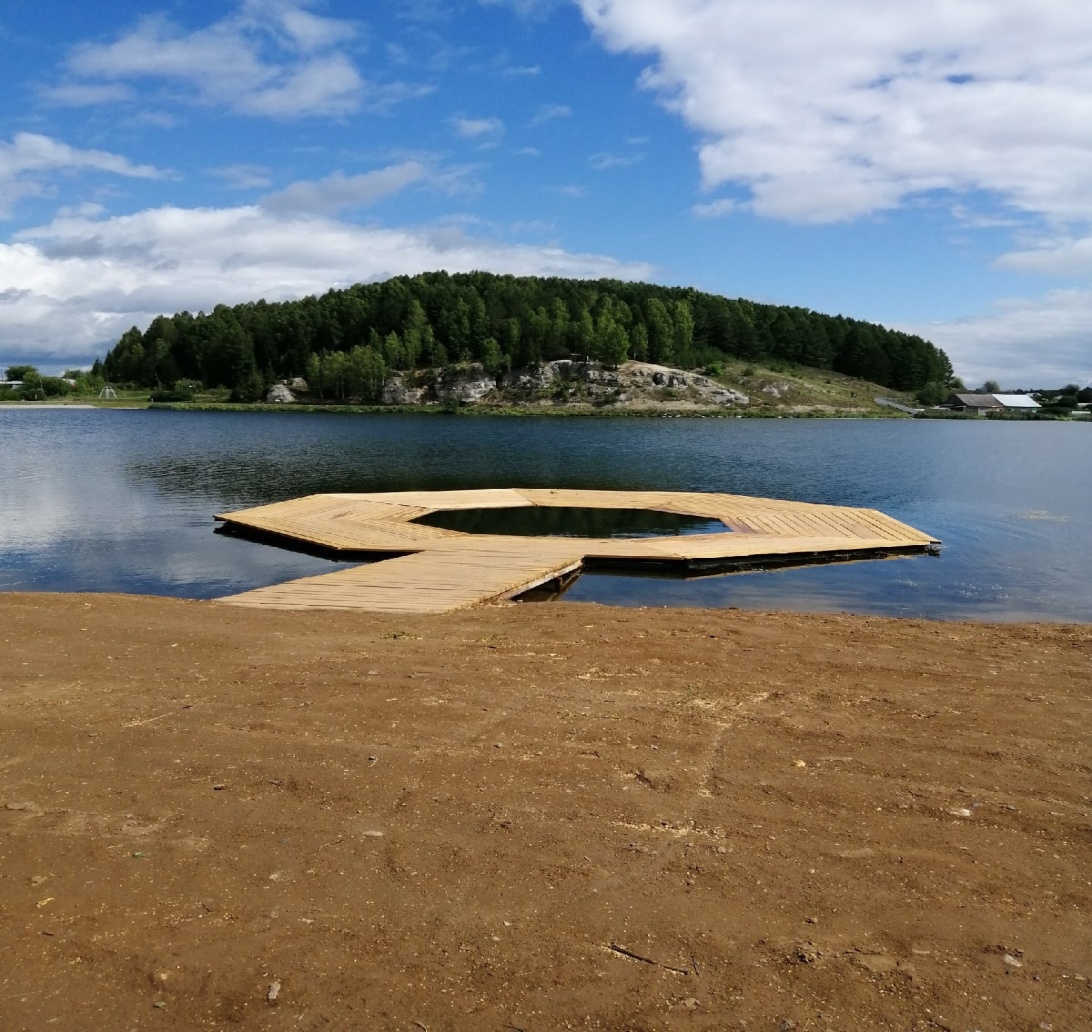 